Ordering numbersOrder these numbers from smallest to biggest:356          365          335          256           395  1000        1001          100             102           999Order these numbers from biggest to the smallest.5621         5261           5162            5516      7891          7892           7882          7282  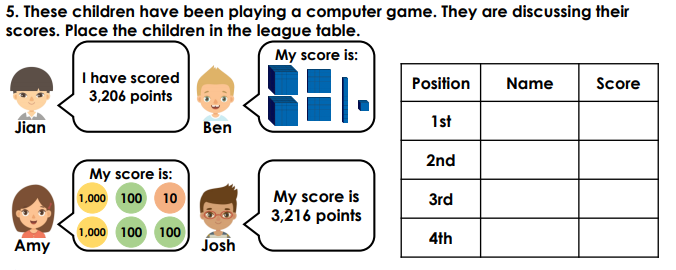 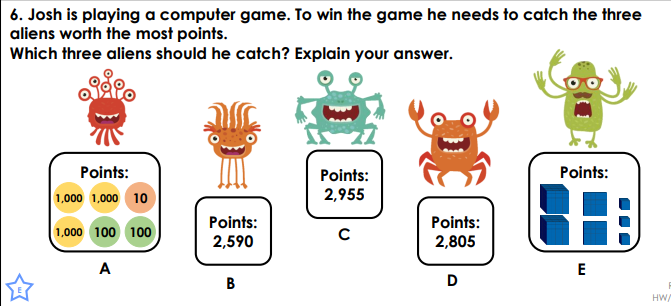 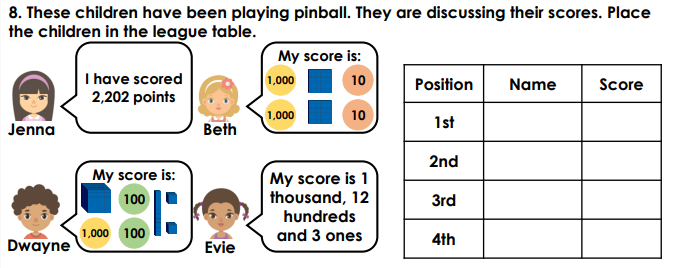 